Tracking Form COVID-19 Test Hand Out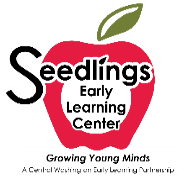 *Any time a site gives a parent/guardian or staff member a covid test it will need to be documented below. This is a confidential paper so it needs to be kept in a secure place with the covid test. *Center: _______________________________________________DateChild or Staff NameRoom NumberSignature of Parent/Guardian or Staff Member